COME PESCI NELL’ACQUAIl lago d’Orta, in Piemonte, diventa la sede di una importante mostra d’arte contemporanea a cura di Giorgio Verzotti. Dal 5 giugno al 18 luglio 2021Come pesci nell’acqua è un titolo che indica familiarità e naturalezza, una frase presa in prestito, ironicamente, da una nota affermazione di Mao Tse-tung negli anni Settanta. Qui non ci sono masse popolari né avanguardie politiche, ci sono invece esponenti delle ultime tendenze artistiche italiane che hanno fatto della duttilità e della adattabilità delle loro opere un tratto distintivo. Duttili come linguaggio, sempre multiforme e variegato, e adattabili agli spazi espositivi.Da sabato 5 giugno a domenica 18 luglio la mostra è visitabile nelle stanze al piano nobile di Villa Nigra a Miasino, nelle sale del Museo Tornielli e nel Tempietto del Parco Neogotico di Ameno, bellissimi piccoli comuni sulle colline del lago d’Orta, in provincia di Novara.La mostra è curata da Giorgio Verzotti, importante e noto critico d’arte e curatore, docente presso l’Università Cattolica di Milano. Verzotti è stato curatore capo presso il Castello di Rivoli e il MART di Rovereto, ma anche direttore di Artefiera a Bologna. A promuovere e organizzare l’esposizione è Asilo Bianco, associazione radicata sul territorio del lago d’Orta, che da anni fa dell’arte contemporanea uno dei suoi punti di forza e di riflessione. Al centro il tema dell’acqua che diventa una indovinata metafora che bene si adatta a descrivere i lavori artistici presentati. Essi si configurano in base allo spazio, come l’acqua prende la forma dai suoi contenitori. E come l’acqua che rende tutto instabile, le opere sono difficilmente assegnabili a schemi e categorie precise, sono sculture ma anche fotografie, installazioni sonore, disegni, luci al neon, foglie, spine di rosa, video, rottami, oggetti comuni, ceramiche.Per molti degli artisti partecipanti (sono quindici), l’acqua non è solo una metafora, è una realtà, per quanto sfuggente come appunto la sostanza liquida, e così fotografata, ripresa nei video, disegnata, portata in mostra in quanto tale, o allusa nelle configurazioni plastiche inventate dagli autori. Fra le loro opere alcune sono state realizzate appositamente per l’occasione e recano aspetti “site specific”, inerenti al lago d’Orta e alla sua storia. L’allestimento tiene molto presente le specificità dagli spazi espositivi ed è pensato come un continuo colloquio fra gli ambienti e le opere.In mostra: Francesco Arena, Stefano Arienti, Gianni Caravaggio, Alice Cattaneo, Massimo De Caria, Carlo Dell’Acqua, Elisabetta Di Maggio, Sergio Limonta, Gianluigi Maria Masucci, Yari Miele, Filippo Manzini, Luca Pozzi, Luca Trevisani, Fabio Roncato, Shigeru Saito.La giornata inaugurale di sabato 5 giugno sarà l’occasione per una visita guidata alla mostra con il curatore Giorgio Verzotti e alcuni degli artisti. Appuntamento alle ore 14:30 al Museo Tornielli di Ameno e a Villa Nigra a Miasino alle ore 17. Sarà possibile raggiungere il secondo spazio espositivo con una semplice passeggiata immersi nel verde in compagnia di una guida naturalistica. Il programma completo della giornata è disponibile sul sito e sui social di Asilo Bianco.La mostra è a ingresso gratuito e sarà visitabile, nelle due sedi, da giovedì a domenica dalle 15 alle 18:30.“Come pesci nell’acqua” nasce nell’ambito del progetto finanziato da Fondazione Cariplo “Villa Nigra. Cultura e impresa per lo sviluppo di un territorio liquido” e del progetto di cooperazione Italia-Svizzera “Di-Se – DiSegnare il Territorio”. Si ringrazia per il sostegno VA Albertoni.Villa Nigra, Piazza Beltrami 5, Miasino (NO)Museo Tornielli, Parco Neogotico, Piazza Marconi 1, Ameno (NO)Per tutte le informazioni:www.asilobianco.itIG Asilo BiancoFB Asilo BiancoAsilo Bianco è una piattaforma di lavoro nata nel 2005 sul Lago d’Orta, in Piemonte. Da anni lavora per rigenerare luoghi dimenticati e per far germogliare la cultura di un territorio attraverso i semi dell’arte contemporanea. Asilo Bianco promuove una programmazione di workshop online e in presenza (Asilo Bianco Academy) ed eventi culturali interdisciplinari. Quello dell’associazione è un impegno che guarda all’arte, all’architettura, al design, al cinema, alla letteratura, alla fotografia, al sociale, all’ambiente – www.asilobianco.itUfficio stampa: Paola Fornara (Asilo Bianco) | 346 3002931 | paola.fornara@gmail.com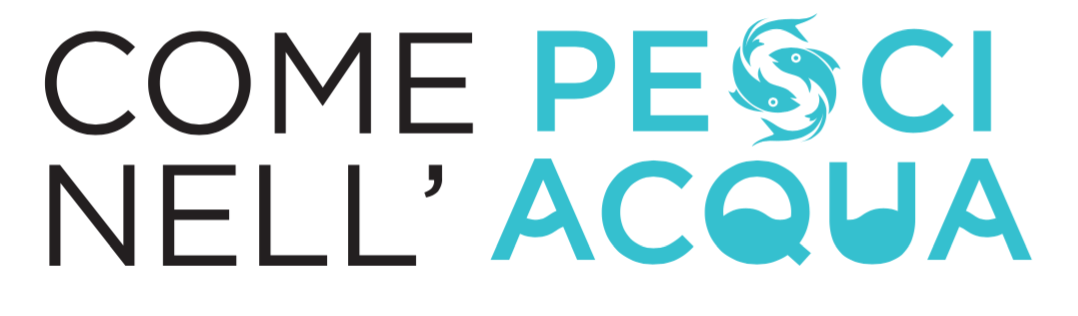 